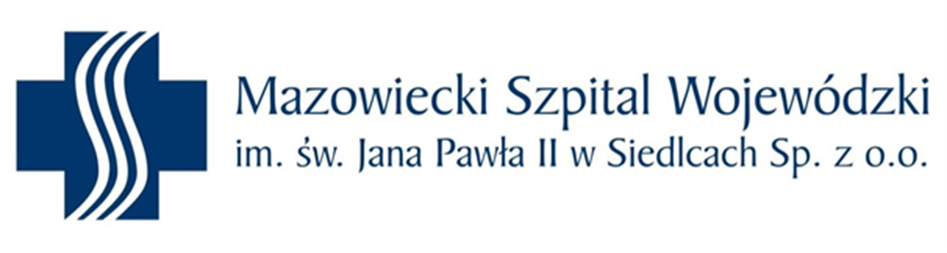 Siedlce, dnia 28.10.2022 r.Sygnatura: FZP.2811.771.2022Informacja z otwarcia ofertDotyczy postępowania prowadzonego pn.: „Dostawa tonometru bezkontaktowego z pachymetrem”.Kwota jaką Zamawiający zamierza przeznaczyć na realizację zamówienia: 54.972,00 zł brutto.Zestawienie ofert złożonych w postępowaniu:Nr ofertyNazwa i adres wykonawcyCena ofertowa zł brutto1.ABJ – Vision Sp. z o.o., ul. Główna 76, 95-041 Gałków Duży54.918,00